Beste bewoner,Door middel van deze brief willen wij u informeren dat wij binnenkort werken aan het energienet in uw buurt.Waarom verricht Liander werkzaamheden aan het energienet?We gebruiken en produceren steeds meer elektriciteit. Voor onder andere de verlichting en verwarming van 
onze woningen, elektrisch koken en het opladen van elektrische auto´s. Om dit mogelijk te blijven maken is 
het noodzakelijk om ons elektriciteitsnet uit te breiden, te versterken en klaar te maken voor de toekomst. Naar aanleiding van de aanstaande nieuwbouw aan de Hoofdstraat 295 in Sassenheim, is Liander genoodzaakt om op zeer korte termijn een bestaande elektrakabel te verleggen.Indien deze kabel niet tijdig wordt verlegd, wordt deze geraakt door een nieuwe damwand.Betekend wel dat we helaas in deze periode van Sint en Kerst, de werkzaamheden moeten uitvoeren.Wij zullen de overlast voor u, tot een minimum beperken.Waar vinden de werkzaamheden plaats?Hoofdstraat thv huisnummer 295 tot Teijlingerlaan 1.Wanneer zijn we bij u in de buurt?De werkzaamheden zijn gepland van 14 november tot 23 december.Wie voert de werkzaamheden uit?Liander voert de werkzaamheden samen met aannemer Koolmoes uit.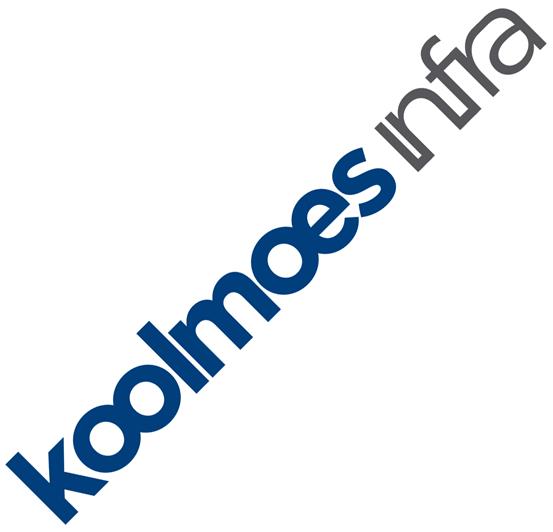 De voorlopige planning is als volgt:Week 46 en 47Start werkzaamheden in Hoofdstraat Sassenheim, in week 46 en wk 47 (zie afbeelding 1)De werkzaamheden bevatten:Asfalt inzagen daar waar nodigVerwijderen verhardingAanleggen mantelbuizenWeek 48 is een bufferweek, in het geval de voorgaande werkzaamheden niet volgens planning zijn verlopen.Week 49Werkzaamheden ten hoogten van de parkeerhaven in de Concordiastraat (zie ook afbeelding 1)De werkzaamheden bevatten:Wegnemen verhardingAanleggen mantelbuizenWeek 49 en 50Maken sleuf thv Concordiastraat (zie afbeelding 1)Aanbrengen mantelbuizenDichtmaken sleufWeek 50Verbinden nieuw gelegde kabels met bestaande kabels (laswerkzaamheden)Eventuele uitloop naar maandag 20 en dinsdag 21 december (week 51)Tijdens de werkzaamheden kunt u gewoon stroom blijven gebruiken.Voorafgaand en gedurende de werkzaamheden slaan wij bij u in de buurt materiaal op. Hierbij proberen wij eventuele hinder tot een minimum te beperken.We houden uw woning of bedrijfspand zo goed mogelijk bereikbaarWe moeten de werkzaamheden verrichten op de locatie waar de kabels liggen. Dit is vaak in de trottoirs en/of de weg. Het kan zijn dat tijdens de werkzaamheden (een deel) van het trottoir en/of weg hierdoor niet beschikbaar is.
Om de hinder zoveel mogelijk te beperken leggen we planken neer over de opgebroken weggedeelten, zetten we het werkgebied af en plaatsen we waarschuwingsbordenHeeft u nog vragen?Heeft u vragen over de uitvoering van de werkzaamheden, de voorbereiding of de planning? Neem dan 
contact op met de klantenservice van Liander op 088 - 542 63 23. U kunt ook een email sturen naar Gurmeet.Singh@alliander.com of contact opnemen met onze projectmanager Tom Kuijt 06-48056524.Met vriendelijke groet,Liander N.V.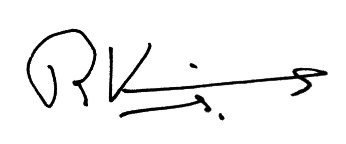 Richard de VriesDirecteur Grootverbruik, Reconstructies & NettenAfbeelding 1: Werktracé Liander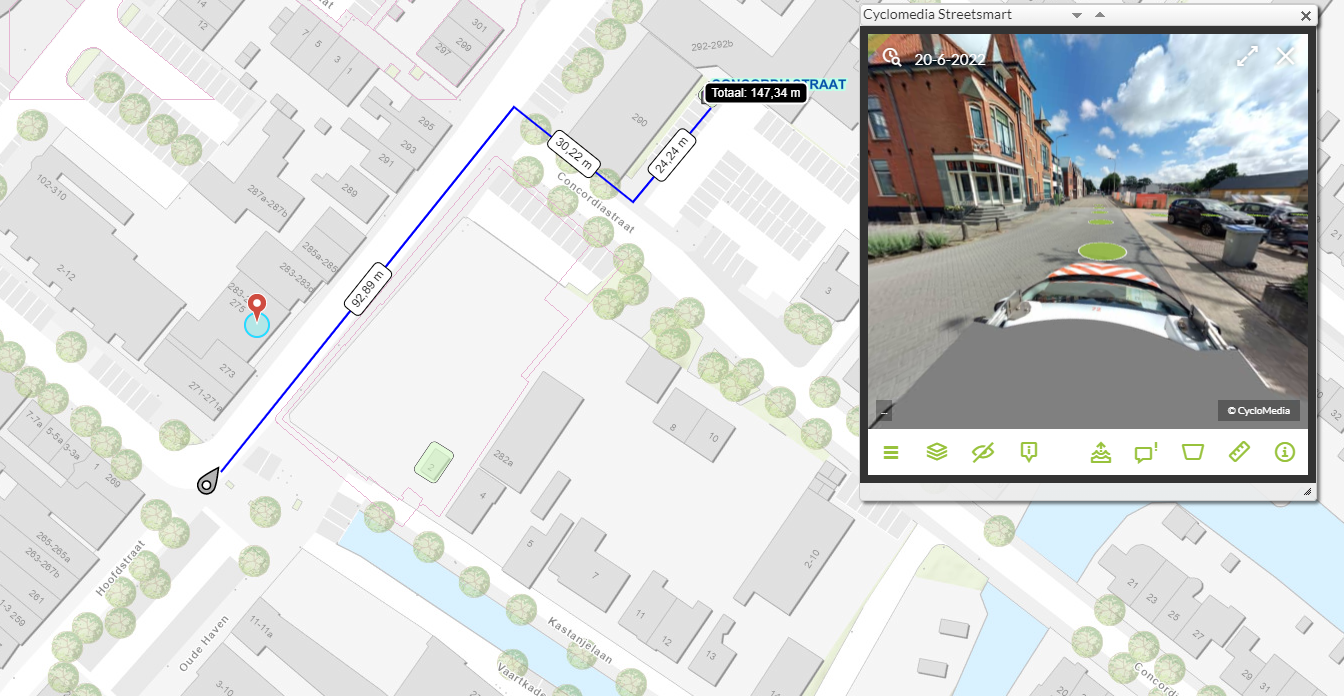 Postbus 50, 6920 AB Duiven Aan de bewoners van dit pand<Adres klant> <Postcode> <Plaats><kixcode>CorrespondentieadresPostbus 506920 AB  DuivenContactpersoonDatumLiander Klant Contact
088 - 542 63 239 november 2022Ons kenmerk0281138 001841021BetreftAankondiging werkzaamheden aan het energienet opdrwpl locplaats